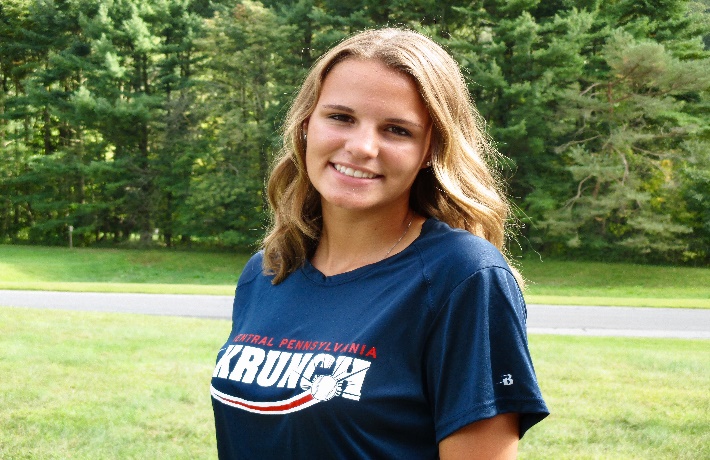 2018 StatisticsAddress: 1530 Stoney Mtn Way 		High School: Central DauphinCity: Dauphin					DOB: Feb. 27, 2002State: PA						Weight: 127lbs Zip: 17018						Height: 5’7”Phone: 717-903-8580				Bats: RightEmail: keri.flickinger@comcast.net 		Throws: RightBat. Avg.OB %SLG%HR’sSBContact to 1st Home to Home.381.42602.9812.3